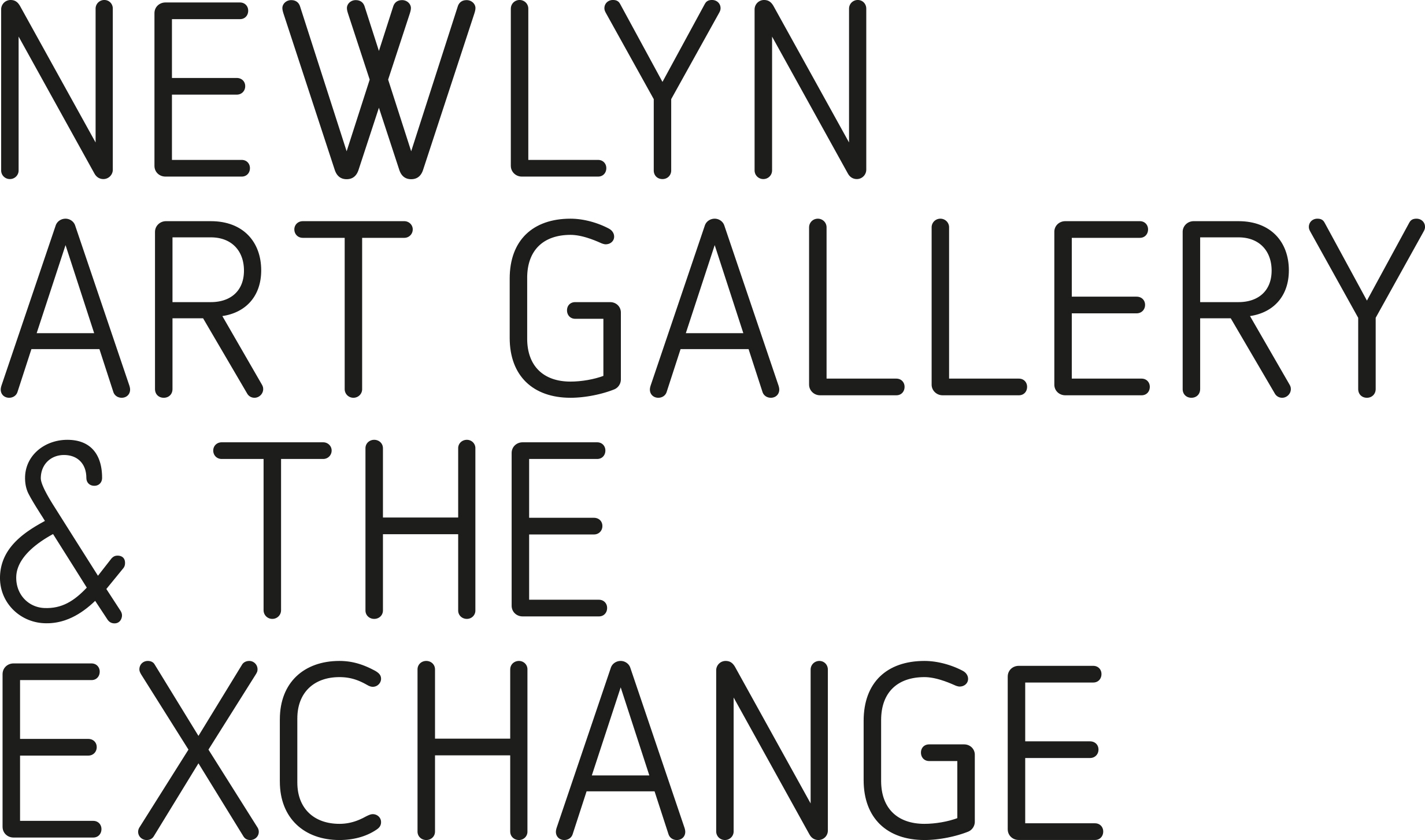 
Private and confidentialReturn this form to:   James.green@newlynartgallery.co.uk by midnight on Monday 25th SeptemberPosition applied for     Operations Officer, The Exchange (Maternity Cover)                                                                                                                                           Name:                        Title                Forename(s)                                                 Surname                                      Address:                                                                                                                                                                                                                                                                                                                                             Postcode                                      
N.I. number                                                                                                          
Telephone number      Landline                                                                             Mobile                                                                                                                                                          
Are there any restrictions on you taking up employment in the UK?               Yes [   ]   No [   ]   (If Yes, please provide details)                                                                      
  Education                    Schools/Colleges/University                                                            Qualifications Gained            
 
                                                                                                                                                                                       
Current driving licence?Yes [   ]   No [   ]            Groups:                                           Expiry date                                       Details of endorsements:                                                                                                                                              
 From           To               Name and address                                                                                                                                                                                                                      Job title                                                                       Rate of pay                                                                                                                                            
  Duties                                                                                                                                             
  Reason for leaving                                                                                                                                                                                                                                                  
 From           To               Name and address                                                                                                                                                                                                                      Job title                                                                       Rate of pay                                                                                                                                            
  Duties                                                                                                                                             
  Reason for leaving                                                                                                                                                                                                                                                  
 From           To               Name and address                                                                                                                                                                                                                      Job title                                                                       Rate of pay                                                                                                
  Duties                                                                                                                                  
  Reason for leaving                                                                                                               Notice required                                                                                                                                                                                                                                                        
Employment history:     (please complete in full and use a separate sheet if necessary)  From           To               Name and address                                                                                                                       Job title                                                                       Rate of pay                                                                                                                                            
  Duties                                                                                                                                             
  Reason for leaving                                                                                                                                                                                                                                                  
Criminal record Please note any criminal convictions except those 'spent' under the Rehabilitation of Offenders Act 1974. If none please state.  In certain circumstances employment is dependent upon obtaining a satisfactory Disclosure & Barring Certificate from the Disclosure & Barring Service/Disclosure Scotland.
Other employment  Please note any other employment that you would continue with if you were to be sucessful in obtaining this position.                                                                                                                                                                                                                                                                                                                                       

                                                                                                                                                                                                                             
References  Please note here the names and addresses of two persons from whom we may obtain both character and work experience references.
1.                                                                                            2.                                                                                  
                                                                                                                                                                                       
                                                                                                                                                                                

                                                                                                                                                                                                               
                                                                                                                                                                                     
Known in the capacity of: (i.e. Manager/Education)                  Known in the capacity  of:                                         
Declaration (Please read this carefully before signing this application)
I confirm that the above information is complete and correct and that any untrue or misleading information will give my employer the right to terminate any employment contract offered.Should we require further information and wish to contact your doctor with a view to obtaining a medical report, the law requires us to inform you of our intention and obtain your permission prior to contacting your doctor.  I agree that the organisation reserves the right to require me to undergo a medical examination.  In addition, I agree that this information will be retained in my personnel file during employment and for up to six years thereafter and understand that information will be processed in accordance with the Data Protection Act.I agree that should I be successful in this application, I will, if required, apply to  the Disclosure & Barring Service/Disclosure Scotland for a Disclosure & Barring Certificate.  I understand that should I fail to do so, or should the disclosure not be to the satisfaction of the company any offer of employment may be withdrawn or my employment terminated.
 
  Signed:                                                                                                     Date:                                                       
 Current membership of professional bodies (i.e. CIPD, NMC) Please note any professional bodies you are a 
 member of or are registered with:
                                                                                                                                                                                                                                                                                                                                       